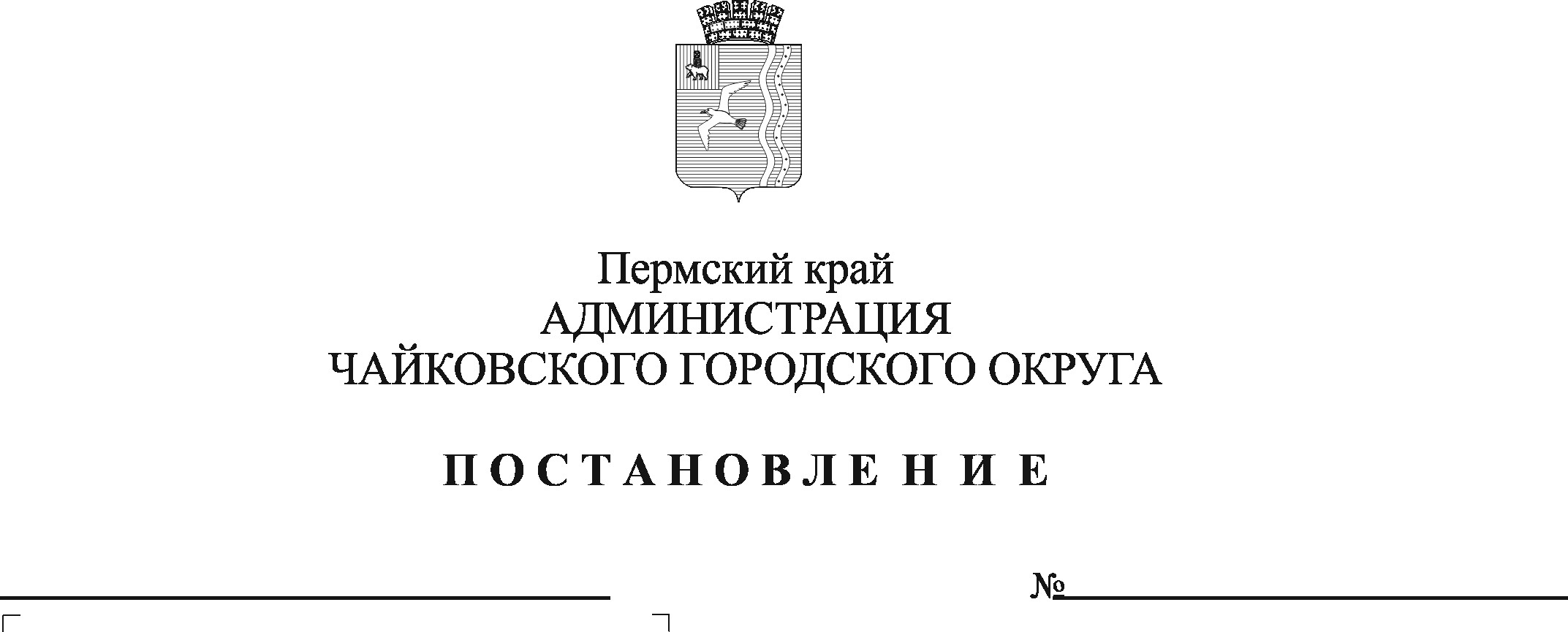 На основании Жилищного кодекса Российской Федерации, Региональной адресной программы по расселению аварийного жилищного фонда на территории Пермского края на 2019-2021 годы, утвержденной постановлением Правительства Пермского края от 24 апреля 2018 г. № 217-п, в соответствии с Уставом Чайковского городского округаПОСТАНОВЛЯЮ:1. Внести изменения в муниципальную адресную программу по расселению аварийного жилищного фонда на территории муниципального образования «Чайковский городской округ» на 2019-2021 годы, утвержденную постановлением администрации города Чайковского от 23 мая 2019 г. № 1000/1 (в редакции постановления администрации Чайковского городского округа от 18.06.2020 г. № 579), в части периода реализации программы, изложив ее в новой редакции согласно приложению.2. Опубликовать постановление в муниципальной газете «Огни Камы» и разместить на официальном сайте администрации Чайковского городского округа.3. Постановление вступает в силу после его официального опубликования.Глава городского округа - глава администрации Чайковского городского округа                                                   Ю.Г. Востриков Приложениек постановлению администрацииЧайковского городского округаот                       № Муниципальная адресная программапо расселению аварийного жилищного фонда на территории муниципального образования «Чайковский городской округ» на 2019-2021 годыПаспорт Программы1. Содержание проблемы и обоснование необходимостиее решения программными методамиБолее 60% многоквартирных домов Чайковского городского округа было построено до 1980 года, т.е. имеет срок службы более 30 лет. Аварийный жилищный фонд Чайковского городского округа, признанный аварийным после 1 января 2017 г. по состоянию на 1 марта 2019 г.  составляет – 2 946,50 кв. м. Это 2-этажные многоквартирные дома барачного типа, построенные для временного проживания.Капитальный ремонт данного жилищного фонда не проводился.Характеристика конструктивных элементов: стены - брус, фундамент бутовый ленточный, кровля шиферная.Дата постройки аварийных 2-этажных жилых домов и реквизиты заключения о признании их аварийными и подлежащими сносу приведены в таблице:В указанных домах проживает 174 человека, 59 семей. Проживание граждан в ветхом (аварийном) жилищном фонде постоянно сопряжено с риском возникновения чрезвычайных ситуаций. Кроме того, такие строения ухудшают внешний облик и благоустройство округа, сдерживают развитие инженерной и социальной инфраструктур, снижают инвестиционную привлекательность округа.1.2. Большинство проживающих в аварийном жилищном фонде граждан не в состоянии в настоящее время самостоятельно приобрести жилые помещения. Количество жилых помещений, освобождающихся в муниципальном жилищном фонде, крайне недостаточно для переселения граждан из аварийных домов.  Доходная часть бюджета муниципального образования «Чайковский городской округ» не позволяет самостоятельно решить проблему переселения граждан из аварийных домов. Резервный фонд жилья на территории округа отсутствует.2. Основные цели и задачи Программы2.1. Цели Программы:1) обеспечение благоустроенными жилыми помещениями граждан, проживающих в многоквартирных домах, признанных в установленном порядке после 1 января 2017 г. аварийными и подлежащими сносу;2) ликвидация до 1 января 2021 г. 2 946,50 кв. м. аварийного жилищного фонда, признанного таковым после 1 января 2017 г.2.2. Основные задачи Программы:1) разработка механизмов переселения граждан из аварийного жилищного фонда в соответствии со статьями 32, 89 Жилищного кодекса Российской Федерации (далее – ЖК РФ);2) приобретение жилых помещений для переселения граждан;3) выплата собственникам возмещения за изымаемые жилые помещения;4) создание условий для развития территорий, занятых в настоящее время аварийным жилищным фондом;5) предоставление в бессрочное владение и пользование жилых помещений из состава жилищного фонда социального использования, находящихся в муниципальной собственности муниципального образования «Чайковский городской округ» при наличии данных помещений в жилищном фонде Чайковского городского округа.3. Перечень мероприятий по реализации ПрограммыДостижение поставленных целей и задач обеспечивается реализацией следующих мероприятий:1) определение перечня многоквартирных домов, признанных в установленном порядке аварийными после 1 января 2017 г., подлежащих переселению в 2019-2020 годах;2) определение списка граждан и их семей, проживающих в аварийных домах;3) определение перечня жилых помещений, приобретаемых у застройщиков, а также у лиц, не являющихся застройщиками, на территории Чайковского городского округа, необходимого для переселения граждан;4) проведение работы с собственниками и нанимателями помещений в аварийных многоквартирных домах, выявление выбранного каждым из собственников способа переселения;5) переселение граждан из многоквартирных аварийных домов;6) снос аварийного жилья.                     4. Ресурсное обеспечение ПрограммыПрограмма реализуется с привлечением средств бюджета Пермского края и средств местного бюджета.Информация по ресурсному обеспечению представлена в таблице:                    5. Социально-экономическая эффективность ПрограммыУспешная реализация Программы позволит:1) обеспечить благоустроенными жилыми помещениями граждан, проживающих в 5 аварийных многоквартирных домах;2) ликвидировать до 1 января 2021 г. 2 946,50 кв. м. аварийного жилищного фонда; 2)  снизить социальную напряженность в обществе;3) улучшить внешний вид территории Чайковского городского округа за счет ликвидации аварийного жилищного фонда.6. Механизм реализации ПрограммыПеречень мероприятий Программы:В рамках реализации Программы осуществляется снос жилых многоквартирных домов, признанных после 1 января 2017 г. в установленном порядке аварийными и подлежащими сносу, согласно перечню (приложение 1 к Программе).Доля финансирования мероприятий по расселению жилищного фонда за счет средств бюджета Пермского края, местного бюджета от общего объема финансирования Программы составляет:доля краевого бюджета:в 2019 году - не менее 75%;в 2020 году - не менее 75%.доля местного бюджета:в 2019 году - не менее 25%;в 2020 году - не менее 25%.Объем средств на расселение граждан из конкретного многоквартирного дома рассчитывается исходя из размера предельной стоимости одного квадратного метра общей площади жилых помещений, которая не должна превышать стоимость одного квадратного метра общей площади жилого помещения, определяемую постановлением Правительства Пермского края:- расчет стоимости переселения граждан из 2 аварийных домов 2019 года, расположенных по адресам: г. Чайковский, ул. Уральская, д. 13 и                  ул. Кирьянова, д. 12, произведен, исходя из средней расчетной стоимости                     1 кв. м. общей площади жилья в размере 41 736 рублей,  утвержденной Постановлением Правительства Пермского края от 12 апреля 2018 г. № 190-п «Об утверждении на II квартал 2018 года корректирующих коэффициентов по муниципальным районам (городским округам) Пермского края и средней расчетной стоимости 1 квадратного метра общей площади жилья по муниципальным районам (городским округам) Пермского края для расчета размера субсидий, предоставляемых гражданам из бюджета Пермского края на строительство и приобретение жилых помещений» и площади изымаемых жилых помещений в аварийных многоквартирных домах у собственников в соответствии со статьей 32 Жилищного кодекса Российской Федерации и площади, ранее занимаемых жилых помещений нанимателями согласно статье 89 Жилищного кодекса Российской Федерации. - расчет стоимости переселения граждан из аварийных многоквартирных домов в 2020 году, произведен, исходя из средней расчетной стоимости 1 кв. м. общей площади жилья в размере 43 338 рубля, утвержденной Постановлением Правительства Пермского края от 14 марта 2019 г. № 177-п «Об утверждении на II квартал 2019 года корректирующих коэффициентов по муниципальным районам (городским округам) Пермского края и средней расчетной стоимости 1 квадратного метра общей площади жилья по муниципальным районам (городским округам) Пермского края для расчета размера субсидий, предоставляемых гражданам из бюджета Пермского края на строительство и приобретение жилых помещений». Стоимость переселения граждан из аварийного жилищного фонда будет уточняться, соответствующие изменения ежегодно будут вноситься в Программу.В случае предоставления гражданам жилых помещений площадью, превышающей площадь изымаемого жилого помещения, дополнительное финансирование из средств местного бюджета рассчитывается как сумма разниц общей площади каждого предоставляемого жилого помещения и общей площади изымаемого жилого помещения, умноженной на стоимость одного квадратного метра, утвержденной постановлением Правительства Пермского края. В случае предоставления гражданам жилых помещений стоимостью, превышающей стоимость, утвержденную по мероприятиям на соответствующий год, дополнительное финансирование из средств местного бюджета рассчитывается исходя из общей площади изымаемого жилого помещения, умноженной на среднюю рыночную стоимость одного квадратного метра, установленной на момент начала реализации мероприятий по переселению в соответствующем году.Переселение граждан из аварийного жилищного фонда может осуществляться следующими способами (Приложение 2 к Программе): предоставление гражданину-собственнику жилого помещения путем заключения договора мены взамен изымаемого жилого помещения;предоставление выселяемому из жилого помещения гражданину-нанимателю другого жилого помещения по договору социального найма;выплата возмещения за изымаемые жилые помещения в соответствии со статьей 32 Жилищного кодекса Российской Федерации;предоставление гражданам-нанимателям социальных выплат на приобретение жилых помещений в соответствии с Порядком предоставления социальной выплаты гражданам в рамках реализации региональной адресной программы по расселению жилищного фонда на территории Пермского края, признанного аварийным после 1 января 2012 года, и мероприятий по расселению жилищного фонда на территории Пермского края, признанного аварийным после 1 января 2012 года, в целях предотвращения чрезвычайных ситуаций, утвержденным Постановлением Правительства Пермского края от 30 мая 2018 г. № 286-п;       предоставление в бессрочное владение и пользование жилых помещений из состава жилищного фонда социального использования, находящихся в муниципальной собственности муниципального образования «Чайковский городской округ» при наличии данных помещений в жилищном фонде Чайковского городского округа.Для граждан-нанимателей, проживающих в многоквартирных домах, признанных аварийными, в муниципальную собственность муниципального образования «Чайковский городской округ» будут переданы жилые помещения, которые должны быть благоустроенными применительно к условиям Чайковского городского округа, равнозначными по общей площади ранее занимаемому жилому помещению, отвечать установленным требованиям и находиться в черте Чайковского городского округа. Для собственников с его согласия в письменной форме могут приобретаться жилые помещения в границах другого населенного пункта Пермского края.  7. Показатели выполнения Программы        Планируемые показатели выполнения Программы приведены в приложении 3 к Программе.Разработчик программыОтдел реализации программ Управления строительства и архитектуры администрации Чайковского городского округаРуководитель программыЗаместитель главы администрации Чайковского городского округа по строительству и земельно-имущественным отношениям Ответственный исполнитель программыОтдел реализации жилищных программ Управления земельно-имущественных отношений администрации Чайковского городского округаСоисполнители программыОтдел реализации программ Управления строительства и архитектуры, отдел имущественных отношений, отдел жилищно-коммунального хозяйства Управления жилищно-коммунального хозяйства и транспорта администрации Чайковского городского округаУчастники программыСобственники и наниматели жилых помещений в многоквартирных домах, расположенных на территории Чайковского городского округа, признанных в установленном порядке аварийными и подлежащими сносуЦели Программы1.Обеспечение благоустроенным жильем граждан, проживающих в домах (жилых помещениях), признанных аварийными и подлежащими сносу.2. Ликвидация аварийного жилищного фонда, признанного таковым после 1 января 2017 г.Основные задачи Программы1. Формирование механизма для переселения граждан из жилых домов (жилых помещений), признанных аварийными и подлежащими сносу.2. Приобретение необходимого количества жилых помещений для переселения у застройщиков и лиц, не являющихся застройщиком. 3. Выплата собственникам возмещения за изымаемые жилые помещения.4. Предоставление в бессрочное владение и пользование жилых помещений из состава жилищного фонда социального использования, находящихся в муниципальной собственности Чайковского городского округа при наличии данных помещений в жилищном фонде Чайковского городского округа. Целевые показатели Программы1. Количество многоквартирных домов, признанных аварийными и подлежащими сносу после 1 января 2017 г., ед.2. Количество переселенных граждан из многоквартирных аварийных домов, чел.3. Количество расселенных помещений аварийного жилищного фонда, ед.4. Количество расселенной площади аварийного жилищного фонда, кв. м.Этапы и сроки реализации программы1 – й этап  - 2019 год2 – й этап  - 2020 годОбъем и источники финансирования ПрограммыОбщий объем финансирования составляет                125 114 425,56 рублей, в том числе за счет средств Пермского края в сумме 93 835 819,17 рублей, средств местного бюджета в сумме 31 278 606,39.Ожидаемые результаты реализации ПрограммыПереселение из 5 аварийных жилых домов              174 человека.Проведение переселения граждан из 60 аварийных жилых помещений площадью                      2 946,50 кв. м.Площадь земельных участков, высвобождающихся после сноса и расселения аварийных многоквартирных домов в рамках реализации Программы, в 2019 году – 1348,80 кв. м., в 2020 году – 2049,30 кв. м.№ п/пАдрес многоквартирного аварийного домаДата постройкиРеквизиты постановления о признании МКД аварийным и подлежащим сносу1г. Чайковский, ул. А. Кирьянова, д. 12195710.01.2018, № 12г. Чайковский, ул. Уральская, д. 13195621.02.2018, № 4143г. Чайковский, пер. Школьный, д. 5195622.08.2018, № 16074г. Чайковский, пер. Школьный, д. 9195622.08.2018, № 16075г. Чайковский, ул. Кирьянова, д. 14195622.08.2018, № 1607№ п/пИсточник финансирования1 – й этап (2019 год)2 – й этап  (2020 год)Итого по Программе:1Средства бюджета Пермского края38 150 822,9755 684 996,2093 835 819,172Средства местного бюджета12 716 940,9918 561 665,4031 278 606,39Всего по этапу:Всего по этапу:50 867 763,9674 246 661,60125 114 425,56№п/пНаименование мероприятий        Период    Ответственные 
исполнители  1Обследование аварийного жилищного фонда в установленном порядке и принятие решения о сроках его расселения        2019 год Отдел жилищно-коммунального хозяйства и транспорта2Установление очередности переселения граждан и очередности сноса         
аварийного жилищного фонда                        2019-2021 годы Отдел реализации программ3Определение объема финансирования      
мероприятий по расселению аварийного   
жилищного фонда                        в течении 2019-2020 годовОтдел реализации программ Управления строительства и архитектуры  4Формирование заявки на получение       
финансовой поддержки в установленном законодательством порядке2019 годОтдел реализации программ Управления строительства и архитектуры5Определение адресного перечня распределения жилых помещений для переселяемых граждан, формирование списка по выкупу жилых помещенийв течении каждого этапа программыОтдел реализации программ Управления строительства и архитектуры Управление земельно-имущественных отношений6Расходование финансовых средств,       
направленных на реализацию Программы   в течение 2019-2020 годовУправление земельно-имущественных отношений7Предоставление жилых помещений по договору передачи жилого помещения взамен изъятого жилого помещения, по договору социального найма, выплата выкупной цены взамен изъятого жилого помещения.в течение 2019-2020 годовУправление земельно-имущественных отношений8Формирование отчетности о   
расходовании бюджетных средств,        
направленных на реализацию Программы   ежемесячно, ежеквартальноОтдел реализации программ Управления строительства и архитектурыУправление земельно-имущественных отношений9Мониторинг реализации Программы, предоставление отчетности в Министерство строительства и архитектуры Пермского края       еженедельно, ежемесячно, ежеквартальноОтдел реализации программ Управления строительства и архитектурыУправлениеземельно-имущественных отношений10Снос аварийного жилищного фондав течение 2019-2021 годовОтдел жилищно-коммунального хозяйства Управления жилищно-коммунального хозяйства и транспортаУправление земельно-имущественных отношенийПриложение 1                                                                                                                             к муниципальной адресной программе по расселению аварийного жилищного фонда на территориии муниципального образования «Чайковский городской округ» на 2019-2021 годы»                                                                                                                Приложение 1                                                                                                                             к муниципальной адресной программе по расселению аварийного жилищного фонда на территориии муниципального образования «Чайковский городской округ» на 2019-2021 годы»                                                                                                                Приложение 1                                                                                                                             к муниципальной адресной программе по расселению аварийного жилищного фонда на территориии муниципального образования «Чайковский городской округ» на 2019-2021 годы»                                                                                                                Приложение 1                                                                                                                             к муниципальной адресной программе по расселению аварийного жилищного фонда на территориии муниципального образования «Чайковский городской округ» на 2019-2021 годы»                                                                                                                Приложение 1                                                                                                                             к муниципальной адресной программе по расселению аварийного жилищного фонда на территориии муниципального образования «Чайковский городской округ» на 2019-2021 годы»                                                                                                                Приложение 1                                                                                                                             к муниципальной адресной программе по расселению аварийного жилищного фонда на территориии муниципального образования «Чайковский городской округ» на 2019-2021 годы»                                                                                                                Перечень многоквартирных домов, признанных аварийными и подлежащими сносу и запланированных к расселению в рамках муниципальной адресной программы по расселению аварийного жилищного фонда на территории муниципального образования «Чайковский городской округ» на 2019-2021  годы»Перечень многоквартирных домов, признанных аварийными и подлежащими сносу и запланированных к расселению в рамках муниципальной адресной программы по расселению аварийного жилищного фонда на территории муниципального образования «Чайковский городской округ» на 2019-2021  годы»Перечень многоквартирных домов, признанных аварийными и подлежащими сносу и запланированных к расселению в рамках муниципальной адресной программы по расселению аварийного жилищного фонда на территории муниципального образования «Чайковский городской округ» на 2019-2021  годы»Перечень многоквартирных домов, признанных аварийными и подлежащими сносу и запланированных к расселению в рамках муниципальной адресной программы по расселению аварийного жилищного фонда на территории муниципального образования «Чайковский городской округ» на 2019-2021  годы»Перечень многоквартирных домов, признанных аварийными и подлежащими сносу и запланированных к расселению в рамках муниципальной адресной программы по расселению аварийного жилищного фонда на территории муниципального образования «Чайковский городской округ» на 2019-2021  годы»Перечень многоквартирных домов, признанных аварийными и подлежащими сносу и запланированных к расселению в рамках муниципальной адресной программы по расселению аварийного жилищного фонда на территории муниципального образования «Чайковский городской округ» на 2019-2021  годы»Перечень многоквартирных домов, признанных аварийными и подлежащими сносу и запланированных к расселению в рамках муниципальной адресной программы по расселению аварийного жилищного фонда на территории муниципального образования «Чайковский городской округ» на 2019-2021  годы»Перечень многоквартирных домов, признанных аварийными и подлежащими сносу и запланированных к расселению в рамках муниципальной адресной программы по расселению аварийного жилищного фонда на территории муниципального образования «Чайковский городской округ» на 2019-2021  годы»Перечень многоквартирных домов, признанных аварийными и подлежащими сносу и запланированных к расселению в рамках муниципальной адресной программы по расселению аварийного жилищного фонда на территории муниципального образования «Чайковский городской округ» на 2019-2021  годы»Перечень многоквартирных домов, признанных аварийными и подлежащими сносу и запланированных к расселению в рамках муниципальной адресной программы по расселению аварийного жилищного фонда на территории муниципального образования «Чайковский городской округ» на 2019-2021  годы»Перечень многоквартирных домов, признанных аварийными и подлежащими сносу и запланированных к расселению в рамках муниципальной адресной программы по расселению аварийного жилищного фонда на территории муниципального образования «Чайковский городской округ» на 2019-2021  годы»Перечень многоквартирных домов, признанных аварийными и подлежащими сносу и запланированных к расселению в рамках муниципальной адресной программы по расселению аварийного жилищного фонда на территории муниципального образования «Чайковский городской округ» на 2019-2021  годы»Перечень многоквартирных домов, признанных аварийными и подлежащими сносу и запланированных к расселению в рамках муниципальной адресной программы по расселению аварийного жилищного фонда на территории муниципального образования «Чайковский городской округ» на 2019-2021  годы»Перечень многоквартирных домов, признанных аварийными и подлежащими сносу и запланированных к расселению в рамках муниципальной адресной программы по расселению аварийного жилищного фонда на территории муниципального образования «Чайковский городской округ» на 2019-2021  годы»Перечень многоквартирных домов, признанных аварийными и подлежащими сносу и запланированных к расселению в рамках муниципальной адресной программы по расселению аварийного жилищного фонда на территории муниципального образования «Чайковский городской округ» на 2019-2021  годы»Перечень многоквартирных домов, признанных аварийными и подлежащими сносу и запланированных к расселению в рамках муниципальной адресной программы по расселению аварийного жилищного фонда на территории муниципального образования «Чайковский городской округ» на 2019-2021  годы»Перечень многоквартирных домов, признанных аварийными и подлежащими сносу и запланированных к расселению в рамках муниципальной адресной программы по расселению аварийного жилищного фонда на территории муниципального образования «Чайковский городской округ» на 2019-2021  годы»Перечень многоквартирных домов, признанных аварийными и подлежащими сносу и запланированных к расселению в рамках муниципальной адресной программы по расселению аварийного жилищного фонда на территории муниципального образования «Чайковский городской округ» на 2019-2021  годы»№ п/п№ квартала согласно ППТАдрес аварийного МКДДокумент,
подтверждающий
признание МКД
аварийнымДокумент,
подтверждающий
признание МКД
аварийнымПланируемая дата окончания переселенияПланируемая дата сноса МКДЧисло жителей, планируемых
 к переселениюОбщая площадь жилых помещений аварийных МКДКоличество расселяемых жилых
помещенийКоличество расселяемых жилых
помещенийКоличество расселяемых жилых
помещенийРасселяемая площадь жилых
помещенийРасселяемая площадь жилых
помещенийРасселяемая площадь жилых
помещенийСтоимость переселения гражданСтоимость переселения гражданСтоимость переселения граждан№ п/п№ квартала согласно ППТАдрес аварийного МКДДокумент,
подтверждающий
признание МКД
аварийнымДокумент,
подтверждающий
признание МКД
аварийнымПланируемая дата окончания переселенияПланируемая дата сноса МКДЧисло жителей, планируемых
 к переселениюОбщая площадь жилых помещений аварийных МКДВсего:в том числев том числеВсегов том числев том числеВсего:№ п/п№ квартала согласно ППТАдрес аварийного МКДНомерДатаПланируемая дата окончания переселенияПланируемая дата сноса МКДЧисло жителей, планируемых
 к переселениюОбщая площадь жилых помещений аварийных МКДВсего:частная
собственностьмуниципальная
собственностьВсегочастная
собственностьмуниципальная
собственностьВсего:за счет средств бюджета Пермского краяза счет средств местного бюджета№ п/п№ квартала согласно ППТАдрес аварийного МКДНомерДатачел.кв.м.ед.ед.ед.кв.мкв.мкв.мруб.руб.руб.1234567910111213141516182021Итого по Чайковскому городскому округу:хххх174,002 946,5060,0048,0012,002 946,502 372,29574,21125 114 425,5693 835 819,1731 278 606,39Итого по Чайковскому городскому округу в 2019 г.:хххх831 233,30272251 233,301 038,19195,1150 867 763,9638 150 822,9712 716 940,99159:12:0010250г. Чайковский,                                                             ул. Уральская, д. 13№ 41421.02.20184 кв. 20192 кв. 202037491,001284491,00345,99145,0120 312 081,3615 234 061,025 078 020,34259:12:0010250г. Чайковский,                                                     ул. А. Кирьянова,  д. 12№ 110.01.20184 кв. 20202 кв. 202046742,3015141742,30692,2050,1030 555 682,6022 916 761,957 638 920,65Итого по Чайковскому городскому округу в 2020 г.:хххх911 713,20332671 713,201 334,10379,1074 246 661,6055 684 996,2018 561 665,40359:12:0010250г. Чайковский,                             пер. Школьный, 5№ 160722.08.20184 кв. 20202 кв. 202135489,501073489,50367,60121,9021 213 951,0015 910 463,255 303 487,75459:12:0010250г. Чайковский,                               пер. Школьный, 9№ 160722.08.20184 кв. 20202 кв. 202134751,7013112751,70631,20120,5032 577 174,6024 432 880,958 144 293,65559:12:0010250г. Чайковский,                                 ул. А. Кирьянова, 14№ 160722.08.20184 кв. 20202 кв. 202122472,001082472,00335,30136,7020 455 536,0015 341 652,005 113 884,00Приложение 2                                                                                                                             к муниципальной адресной программе по расселению аварийного жилищного фонда на территориии муниципального образования «Чайковский городской округ» на 2019-2021 годы»                                                                                                                Приложение 2                                                                                                                             к муниципальной адресной программе по расселению аварийного жилищного фонда на территориии муниципального образования «Чайковский городской округ» на 2019-2021 годы»                                                                                                                Приложение 2                                                                                                                             к муниципальной адресной программе по расселению аварийного жилищного фонда на территориии муниципального образования «Чайковский городской округ» на 2019-2021 годы»                                                                                                                Приложение 2                                                                                                                             к муниципальной адресной программе по расселению аварийного жилищного фонда на территориии муниципального образования «Чайковский городской округ» на 2019-2021 годы»                                                                                                                Приложение 2                                                                                                                             к муниципальной адресной программе по расселению аварийного жилищного фонда на территориии муниципального образования «Чайковский городской округ» на 2019-2021 годы»                                                                                                                Приложение 2                                                                                                                             к муниципальной адресной программе по расселению аварийного жилищного фонда на территориии муниципального образования «Чайковский городской округ» на 2019-2021 годы»                                                                                                                Приложение 2                                                                                                                             к муниципальной адресной программе по расселению аварийного жилищного фонда на территориии муниципального образования «Чайковский городской округ» на 2019-2021 годы»                                                                                                                Приложение 2                                                                                                                             к муниципальной адресной программе по расселению аварийного жилищного фонда на территориии муниципального образования «Чайковский городской округ» на 2019-2021 годы»                                                                                                                РЕЕСТРРЕЕСТРРЕЕСТРРЕЕСТРРЕЕСТРРЕЕСТРРЕЕСТРРЕЕСТРРЕЕСТРРЕЕСТРРЕЕСТРРЕЕСТРРЕЕСТРРЕЕСТРРЕЕСТРРЕЕСТРРЕЕСТРРЕЕСТРРЕЕСТРРЕЕСТРаварийных многоквартирных домов по способам переселенияаварийных многоквартирных домов по способам переселенияаварийных многоквартирных домов по способам переселенияаварийных многоквартирных домов по способам переселенияаварийных многоквартирных домов по способам переселенияаварийных многоквартирных домов по способам переселенияаварийных многоквартирных домов по способам переселенияаварийных многоквартирных домов по способам переселенияаварийных многоквартирных домов по способам переселенияаварийных многоквартирных домов по способам переселенияаварийных многоквартирных домов по способам переселенияаварийных многоквартирных домов по способам переселенияаварийных многоквартирных домов по способам переселенияаварийных многоквартирных домов по способам переселенияаварийных многоквартирных домов по способам переселенияаварийных многоквартирных домов по способам переселенияаварийных многоквартирных домов по способам переселенияаварийных многоквартирных домов по способам переселенияаварийных многоквартирных домов по способам переселенияаварийных многоквартирных домов по способам переселения№ п/пАдрес МКДРасселяемая площадьРасселяемая площадьСтроительство МКДСтроительство МКДСтроительство МКДПриобретение жилых помещений у застройщикаПриобретение жилых помещений у застройщикаПриобретение жилых помещений у застройщикаПриобретение жилых помещений у лиц, не являющихся застройщикомПриобретение жилых помещений у лиц, не являющихся застройщикомПриобретение жилых помещений у лиц, не являющихся застройщикомПредоставление соц. выплаты гражданамПредоставление соц. выплаты гражданамПредоставление соц. выплаты гражданамОпределение размера возмещения за жилое помещениеОпределение размера возмещения за жилое помещениеОпределение размера возмещения за жилое помещениеСтоимость всего№ п/пАдрес МКДРасселяемая площадьРасселяемая площадьплощадьстоимостьудельная стоимость 1 кв. мплощадьстоимостьудельная стоимость 1 кв. мплощадьстоимостьудельная стоимость 1 кв. мплощадьстоимостьудельная стоимость 1 кв. мплощадьстоимостьудельная стоимость 1 кв. мСтоимость всего№ п/пАдрес МКДРасселяемая площадьРасселяемая площадьплощадьстоимостьудельная стоимость 1 кв. мплощадьстоимостьудельная стоимость 1 кв. мплощадьстоимостьудельная стоимость 1 кв. мплощадьстоимостьудельная стоимость 1 кв. мплощадьстоимостьудельная стоимость 1 кв. мСтоимость всего№ п/пАдрес МКДвсегов т.ч. частная собственностьплощадьстоимостьудельная стоимость 1 кв. мплощадьстоимостьудельная стоимость 1 кв. мплощадьстоимостьудельная стоимость 1 кв. мплощадьстоимостьудельная стоимость 1 кв. мплощадьстоимостьудельная стоимость 1 кв. мСтоимость всего№ п/пАдрес МКДвсегов т.ч. частная собственностьплощадьстоимостьудельная стоимость 1 кв. мплощадьстоимостьудельная стоимость 1 кв. мплощадьстоимостьудельная стоимость 1 кв. мплощадьстоимостьудельная стоимость 1 кв. мплощадьстоимостьудельная стоимость 1 кв. мСтоимость всего№ п/пАдрес МКДвсегов т.ч. частная собственностьплощадьстоимостьудельная стоимость 1 кв. мплощадьстоимостьудельная стоимость 1 кв. мплощадьстоимостьудельная стоимость 1 кв. мплощадьстоимостьудельная стоимость 1 кв. мплощадьстоимостьудельная стоимость 1 кв. мСтоимость всего№ п/пАдрес МКДвсегов т.ч. частная собственностьплощадьстоимостьудельная стоимость 1 кв. мплощадьстоимостьудельная стоимость 1 кв. мплощадьстоимостьудельная стоимость 1 кв. мплощадьстоимостьудельная стоимость 1 кв. мплощадьстоимостьудельная стоимость 1 кв. мСтоимость всего№ п/пАдрес МКДвсегов т.ч. частная собственностьплощадьстоимостьудельная стоимость 1 кв. мплощадьстоимостьудельная стоимость 1 кв. мплощадьстоимостьудельная стоимость 1 кв. мплощадьстоимостьудельная стоимость 1 кв. мплощадьстоимостьудельная стоимость 1 кв. мСтоимость всего№ п/пАдрес МКДвсегов т.ч. частная собственностьплощадьстоимостьудельная стоимость 1 кв. мплощадьстоимостьудельная стоимость 1 кв. мплощадьстоимостьудельная стоимость 1 кв. мплощадьстоимостьудельная стоимость 1 кв. мплощадьстоимостьудельная стоимость 1 кв. мСтоимость всего№ п/пАдрес МКДкв. мкв. мкв. мруб.руб.кв. мруб.руб.кв. мруб.руб.кв. мруб.руб.кв. мкв. мруб.руб.12345678910111213141516171819201. Муниципальное образование "Чайковский городской округ"1. Муниципальное образование "Чайковский городской округ"1. Муниципальное образование "Чайковский городской округ"1. Муниципальное образование "Чайковский городской округ"1. Муниципальное образование "Чайковский городской округ"1. Муниципальное образование "Чайковский городской округ"1. Муниципальное образование "Чайковский городской округ"1. Муниципальное образование "Чайковский городской округ"1. Муниципальное образование "Чайковский городской округ"1. Муниципальное образование "Чайковский городской округ"1. Муниципальное образование "Чайковский городской округ"1. Муниципальное образование "Чайковский городской округ"1. Муниципальное образование "Чайковский городской округ"1. Муниципальное образование "Чайковский городской округ"1. Муниципальное образование "Чайковский городской округ"1. Муниципальное образование "Чайковский городской округ"1. Муниципальное образование "Чайковский городской округ"1. Муниципальное образование "Чайковский городской округ"1. Муниципальное образование "Чайковский городской округ"1. Муниципальное образование "Чайковский городской округ"1г. Чайковский,                                                 ул. Уральская, д. 13491,00345,990,000,000,000,000,000104,714 370 176,5641 73640,301 681 960,8041 736345,9914 259 944,0041 21520 312 081,362г. Чайковский,                                             ул. А. Кирьянова,  д. 12742,30692,200,000,000,000,000,0000,000,000,0050,102 090 973,6041 736692,2028 464 709,0041 12230 555 682,603г. Чайковский,                                                   пер. Школьный, 5489,50367,600,000,000,000,000,000121,905 282 902,2043 3380,000,0043 338367,6015 931 048,8043 33821 213 951,004г. Чайковский,                                                      пер. Школьный, 9751,70631,200,000,000,000,000,000,00120,505 222 229,0043 3380,000,0043 338631,2027 354 945,6043 33832 577 174,605г. Чайковский,                                                      ул. А. Кирьянова, 14472,00335,300,000,000,000,000,000,00136,705 924 304,6043 3380,000,0043 338335,3014 531 231,4043 33820 455 536,00ИТОГО:ИТОГО:2 946,502 372,290,000,000,000,000,000,00483,8120 799 612,36171 750,0090,403 772 934,40213 486,002 372,29100 541 878,80212 350,99125 114 425,56Приложение 3                                                                                                                               к муниципальной адресной программе по расселению аварийного жилищного фонда на территориии муниципального образования «Чайковский городской округ» на 2019-2021  годы»                                                                                                                                                                                       Приложение 3                                                                                                                               к муниципальной адресной программе по расселению аварийного жилищного фонда на территориии муниципального образования «Чайковский городской округ» на 2019-2021  годы»                                                                                                                                                                                       Приложение 3                                                                                                                               к муниципальной адресной программе по расселению аварийного жилищного фонда на территориии муниципального образования «Чайковский городской округ» на 2019-2021  годы»                                                                                                                                                                                       Приложение 3                                                                                                                               к муниципальной адресной программе по расселению аварийного жилищного фонда на территориии муниципального образования «Чайковский городской округ» на 2019-2021  годы»                                                                                                                                                                                       Приложение 3                                                                                                                               к муниципальной адресной программе по расселению аварийного жилищного фонда на территориии муниципального образования «Чайковский городской округ» на 2019-2021  годы»                                                                                                                                                                                       Приложение 3                                                                                                                               к муниципальной адресной программе по расселению аварийного жилищного фонда на территориии муниципального образования «Чайковский городской округ» на 2019-2021  годы»                                                                                                                                                                                       Приложение 3                                                                                                                               к муниципальной адресной программе по расселению аварийного жилищного фонда на территориии муниципального образования «Чайковский городской округ» на 2019-2021  годы»                                                                                                                                                                                       Приложение 3                                                                                                                               к муниципальной адресной программе по расселению аварийного жилищного фонда на территориии муниципального образования «Чайковский городской округ» на 2019-2021  годы»                                                                                                                                                                                       Приложение 3                                                                                                                               к муниципальной адресной программе по расселению аварийного жилищного фонда на территориии муниципального образования «Чайковский городской округ» на 2019-2021  годы»                                                                                                                                                                                       Приложение 3                                                                                                                               к муниципальной адресной программе по расселению аварийного жилищного фонда на территориии муниципального образования «Чайковский городской округ» на 2019-2021  годы»                                                                                                                                                                                       Приложение 3                                                                                                                               к муниципальной адресной программе по расселению аварийного жилищного фонда на территориии муниципального образования «Чайковский городской округ» на 2019-2021  годы»                                                                                                                                                                                       Приложение 3                                                                                                                               к муниципальной адресной программе по расселению аварийного жилищного фонда на территориии муниципального образования «Чайковский городской округ» на 2019-2021  годы»                                                                                                                                                                                       Планируемые показатели выполнения муниципальной адресной программы                                                                                                                                                                                                                                                  по расселению аварийного жилищного фонда на территории муниципального образования «Чайковский городской округ» на 2019-2021  годы»Планируемые показатели выполнения муниципальной адресной программы                                                                                                                                                                                                                                                  по расселению аварийного жилищного фонда на территории муниципального образования «Чайковский городской округ» на 2019-2021  годы»Планируемые показатели выполнения муниципальной адресной программы                                                                                                                                                                                                                                                  по расселению аварийного жилищного фонда на территории муниципального образования «Чайковский городской округ» на 2019-2021  годы»Планируемые показатели выполнения муниципальной адресной программы                                                                                                                                                                                                                                                  по расселению аварийного жилищного фонда на территории муниципального образования «Чайковский городской округ» на 2019-2021  годы»Планируемые показатели выполнения муниципальной адресной программы                                                                                                                                                                                                                                                  по расселению аварийного жилищного фонда на территории муниципального образования «Чайковский городской округ» на 2019-2021  годы»Планируемые показатели выполнения муниципальной адресной программы                                                                                                                                                                                                                                                  по расселению аварийного жилищного фонда на территории муниципального образования «Чайковский городской округ» на 2019-2021  годы»Планируемые показатели выполнения муниципальной адресной программы                                                                                                                                                                                                                                                  по расселению аварийного жилищного фонда на территории муниципального образования «Чайковский городской округ» на 2019-2021  годы»Планируемые показатели выполнения муниципальной адресной программы                                                                                                                                                                                                                                                  по расселению аварийного жилищного фонда на территории муниципального образования «Чайковский городской округ» на 2019-2021  годы»Планируемые показатели выполнения муниципальной адресной программы                                                                                                                                                                                                                                                  по расселению аварийного жилищного фонда на территории муниципального образования «Чайковский городской округ» на 2019-2021  годы»Планируемые показатели выполнения муниципальной адресной программы                                                                                                                                                                                                                                                  по расселению аварийного жилищного фонда на территории муниципального образования «Чайковский городской округ» на 2019-2021  годы»Планируемые показатели выполнения муниципальной адресной программы                                                                                                                                                                                                                                                  по расселению аварийного жилищного фонда на территории муниципального образования «Чайковский городской округ» на 2019-2021  годы»№ п/пНаименование МОРасселенная площадьРасселенная площадьРасселенная площадьКоличество расселенных помещенийКоличество расселенных помещенийКоличество расселенных помещенийКоличество переселенных жителейКоличество переселенных жителейКоличество переселенных жителей№ п/пНаименование МО20192020Всего20192020Всего20192020Всего№ п/пНаименование МОкв. мкв.мкв.мед.ед.ед.чел.чел.чел.1234789121314171Чайковский городской округ1 233,301 713,202 946,502733608391174